Частноеучреждениедополнительногопрофессиональногообразования«Флоренс»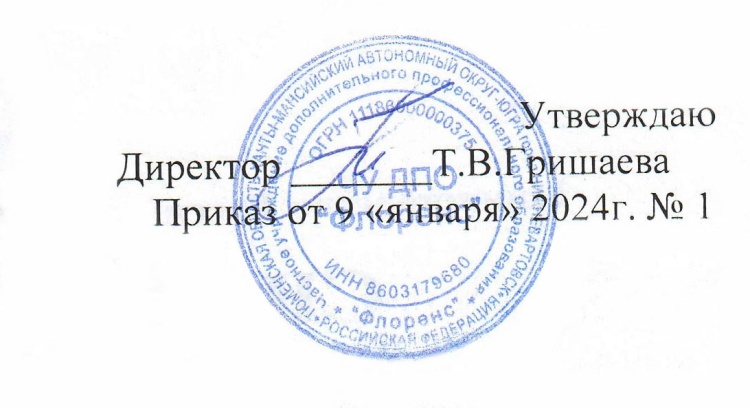 РассмотреноПедагогическим советом протоколОт 09.01.2024r  №1ПОЛОЖЕНИЕО порядке заполнения, учета и выдачи документов о квалификации, справок об обучении, и их дубликатовг. Нижневартовск2024гНазначение и область применения1.1	Положение о порядке заполнения, учета и выдачи документов о квалификации, справок об обучении, и их дубликатов (далее – Положение) вЧУ ДПО «Флоренс», далее Учреждение определяет виды документов, выдаваемых по итогам обучения по дополнительным профессиональным программам (далее – ДПП), образцы бланков документов о дополнительном профессиональном образовании (далее – ДПО), требования к заполнению бланков документов, порядок выдачи, хранения и учета таких документов.1.2	Настоящее Положение разработано в целях регламентации заполнения, выдачи, хранения и учета документов о квалификации в Учреждение.1.3	Требования настоящего Положения обязательны для выполнения всеми работниками Учреждения, участвующими в реализации ДПП.2. Нормативные ссылки2.1	Настоящее положение разработано в соответствии с:Федеральным законом от 29.12.2012 № 273-ФЗ «Об образовании в Российской Федерации»;Приказом Министерства образования и науки Российской Федерации от 01.07.2013 № 499 «Об утверждении порядка организации и осуществления образовательной деятельности по дополнительным профессиональным программаПисьмом Министерства образования и науки Российской Федерации от 02.09.2013 № АК-1879/06 «О документах о квалификации Письмом Министерства образования и науки Российской Федерации от 12.03.2015 № АК-610/06 «О направлении методических рекомендаций»(вместе с «Методическими рекомендациями по разработке, порядку выдачи и учету документов о квалификации в сфере дополнительного профессионального образования»);ПоложениемУчреждениеИными локальными нормативными актами.1.	Общие положения3.1	Формы документов о квалификации, справки об обучении и сертификатов разрабатываются Учреждением (см. Приложение к положению).3.2	Бланки документов о квалификации являются защищенной от подделок полиграфической продукцией и изготавливаются по заказу Академии в установленном законодательством Российской Федерации порядке в соответствии с техническими требованиями и условиями изготовления защищенной полиграфической продукции, утвержденными приказом Министерства финансов Российской Федерации от 07.02.2003 № 14н, в организациях, имеющих соответствующую лицензию Федеральной налоговой службы России.3.3	Бланки документов о квалификации заказываются в соответствии с заявкой Академии в количестве, необходимом для осуществления деятельности, за счет средств от приносящей доход деятельности (реализации ДПП).3.4	Лицам, успешно освоившим соответствующую ДПП и прошедшим итоговую аттестацию, выдаются документы о квалификации установленного образца:удостоверение о повышении квалификации (далее – удостоверение) при освоении ДПП от 16 до 250 часов;диплом о профессиональной переподготовке (далее – диплом) при освоении ДПП от 250 часов и выше.3.5	Лицам, не прошедшим итоговой аттестации или получившим на итоговой аттестации неудовлетворительные результаты, а также лицам, освоившим часть ДПП и (или) отчисленным из Учреждения, выдается справка об обучении.3.6	Лицам, не имеющим высшего или среднего профессионального образования, по окончании освоения ДПП выдается сертификат о прохождении обучения.4	Оформление (заполнение) документов о квалификации4.1	Заполнение бланков документов о квалификации производится на русском языке с помощью модуля заполнения и учета документов предприятия-изготовителя бланков документов шрифтом черного цвета.4.2	При заполнении бланков удостоверения указываются:фамилия, имя и отчество (последнее – при наличии) выпускника (в именительном падеже) в соответствии с записью в паспорте или при его отсутствии в соответствии с иным документом, удостоверяющим личность. Фамилия, имя и отчество (при наличии) иностранного гражданина записываются по данным национального паспорта в русскоязычной транскрипции, шрифт TimesNewRoman, размер 12 пт., полужирный;полное официальное наименование Академии согласно Положению, шрифт TimesNewRoman, размер 12 пт.;наименование программы ДПО в соответствии с утвержденной ДПП, шрифт TimesNewRoman, размер 12 пт., если ДПП имеет длинное название допускается уменьшение размера шрифта до 10 пт.;дата начала и окончания обучения (число (цифрами), месяц (прописью) и год (четырехзначное число, цифрами), шрифт T imesNewRoman, размер 12 пт.;общая трудоемкость программы в академических часах (цифрами), шрифт TimesNewRoman, размер 12 пт.;в нижней части левой стороны бланка удостоверения указывается регистрационный номер удостоверения согласно записи в книге регистрации выдачи удостоверений о повышении квалификации, наименование города«Нижневартовск» и дата выдачи документа (день выдачи двухзначным числом, цифрами, месяц года прописью, год выдачи четырехзначным числом, цифрами), шрифт TimesNewRoman, размер 12 пт.;4.3	Удостоверение подписывается директором Учрежденияили уполномоченным лицом, имеющим доверенность на право подписи документов о квалификации, и секретарем, ответственным за выдачу документов. При этом в документах указываются фамилия и инициалы директора (уполномоченного лица) и секретаря, шрифт TimesNewRoman, размер 12 пт., полужирный.4.4	При заполнении бланка диплома указываются:фамилия, имя и отчество (последнее – при наличии) выпускника (в именительном падеже) в соответствии с записью в паспорте или при его отсутствии в соответствии с иным документом, удостоверяющим личность. Фамилия, имя и отчество (при наличии) иностранного гражданиназаписываются по данным национального паспорта в русскоязычной транскрипции, шрифт TimesNewRoman, размер 12 пт., полужирный;полное официальное наименование Учреждениясогласно Уставу, шрифт TimesNewRoman, размер 12 пт.;дата принятия решения аттестационной комиссии (число (цифрами), месяц (прописью) и год (четырехзначное число, цифрами) в соответствии с протоколом заседания аттестационной комиссии, шрифт TimesNewRoman, размер 12 пт.наименование программы профессиональной переподготовки в соответствии с утвержденной ДПП, шрифт TimesNewRoman, размер 12 пт., если ДПП имеет длинное название допускается уменьшение размера шрифта до 10 пт.;новый вид (сфера) профессиональной деятельности, шрифт TimesNewRoman, размер 14 пт., полужирный;в нижней части левой стороны бланка диплома указываются регистрационный номер диплома согласно записи в книге регистрации выдачи дипломов о профессиональной переподготовке, наименование города«Нижневартовск», дата выдачи диплома (день выдачи двухзначным числом, цифрами, месяц года прописью, год выдачи четырехзначным числом, цифрами), шрифт TimesNewRoman, размер 12 пт.;диплом подписывается председателем аттестационной комиссии, генеральным директоромЧУ ДПО «Флоренс»  или уполномоченным лицом, имеющим доверенность на право подписи документов о квалификации, секретарем, ответственным за выдачу документов. При этом в документах указываются фамилии и инициалы председателя аттестационной комиссии, директора (должностного лица), секретаря, шрифт TimesNewRoman, размер 12 пт., полужирный;4.5	На   лицевой    стороне    бланка    приложения    к    дипломууказываются:регистрационный номер диплома, шрифт TimesNewRoman, размер 10 пт.;фамилия, имя и отчество (при наличии) выпускника (в именительном падеже), шрифт TimesNewRoman, размер 10 пт.;серия и номер документа о предыдущем образовании выпускника (диплома о среднем профессиональном или высшем образовании) и год выдачи документа об образовании (четырехзначное число, цифрами, слово«году»), шрифт Times New Roman, размер 10 пт.;даты начала и окончания обучения (число (цифрами), месяц (прописью) и год (четырехзначное число, цифрами), шрифт TimesNewRoman, размер 10 пт.;полное официальное наименованиеЧУ ДПО «Флоренс» в соответствии с Положением, шрифт TimesNewRoman, размер 10 пт.;наименование программы профессиональной переподготовки в соответствии с утвержденной ДПП, шрифт TimesNewRoman, размер 10 пт.;после слов «прошел(а) стажировку в(на)» записывается полное наименование предприятия, организации, учреждения, в котором слушатель прошел стажировку (если стажировка предусмотрена учебным планом ДПП), шрифт TimesNewRoman, размер 10 пт.;в строке «защитил(а) аттестационную работу на тему» вписывается полное наименование темы аттестационной работы (если аттестационная работа предусмотрена учебным планом ДПП), шрифт TimesNewRoman, размер 10 пт.;4.6	На оборотной стороне бланка приложения к диплому указываются сведения о содержании и результатах освоения выпускником программы профессиональной переподготовки в следующей последовательности:в первом столбце таблицы – порядковые номера дисциплин, шрифт TimesNewRoman, размер 9 пт.;во втором столбце таблицы - наименования дисциплин в соответствии с утвержденным учебным планом программы профессиональной переподготовки, шрифт TimesNewRoman, размер 9 пт.;в третьем столбце таблицы – общая трудоемкость каждой дисциплины в академических часах, шрифт TimesNewRoman, размер 9 пт.;в четвертом столбце таблицы – оценка, полученная по результатам промежуточной аттестации. Последовательность дисциплин определяется утвержденным учебным планом, шрифт TimesNewRoman, размер 9 пт.4.7	Трудоемкость в часах/ зачетных единицах указывается цифрами, оценки указываются прописью (отлично, хорошо, удовлетворительно, зачтено). Наименования дисциплин и оценок приводятся без сокращений, шрифт TimesNewRoman, размер 9 пт.4.8	После слова «Всего» проставляется общая трудоемкость в часах, шрифт TimesNewRoman, размер 10 пт.4.9	Приложение к диплому подписывается директором Учреждения(уполномоченным лицом) и секретарем, ответственным за выдачу документов, шрифт TimesNewRoman, размер 10 пт.4.10	Подписи на документах о квалификации проставляются чернилами, пастой или тушью черного, синего или фиолетового цвета. Подписание документов факсимильной подписью и гелиевыми чернилами не допускается.4.11	Документы о квалификации заверяются оттиском печати Учреждения. Печать проставляется на отведенном для нее месте – «М.П.», оттиск печати должен быть четким.4.12	После заполнения бланк документа должен быть тщательно проверен на точность внесенных в него записей. Документ, составленный с ошибками или не в соответствии с требованиями, установленными настоящим Положением, считается недействительным.4.13	Лицом ответственным за заполнение документов о квалификации является специалист отдела выписки документов о квалификации и об обучении Учреждения.1.	Оформление (заполнение) справок об обучении5.1	Справка об обучении оформляется на фирменном бланке организации, шрифт TimesNewRoman, размер 14 пт.5.2	В справке указывается:фамилия, имя, отчество (при наличии) обучающегося в дательном падеже;сроки прохождения обучения;наименование программы ДПО;объем часов по программе обучения;для программ профессиональной переподготовки, наименование учебных предметов/дисциплин/модулей, общее количество часов и итоговая оценка (при наличии).1.1	Справка визируется заведующим отделом выписки документов о квалификации и об обучении и подписывается директором Учреждения. Подписи проставляются чернилами, пастой или тушью черного, синего или фиолетового цвета. Подписание документов факсимильной подписью и гелиевыми чернилами не допускается.1.2	Справка заверяются оттиском печати Учреждения(далее – печать).Печать проставляется на отведенном для нее месте – «М.П.», оттиск печати должен быть четким.1.	Заполнение дубликатов документов о квалификации, справок об обучении (о периоде обучения), сертификатов6.1.	Дубликат документа о квалификации выдается:взамен утраченного документа о квалификации на основании заявления о выдаче дубликата;взамен	документа	о	квалификации,	содержащего	ошибки, обнаруженные слушателем после его получения;лицу, изменившему фамилию (имя, отчество)6.2.	Дубликаты документов о квалификации выдаются при условии наличия в Учреждения всех необходимых сведений о прохождении данными слушателями обучения.6.3.	Дубликат выдается на бланке, действующем на момент выдачи дубликата.6.4.	Дубликаты документов о квалификации, справок об обучении (о периоде обучения), сертификатов заполняются в соответствии с требованиями разделов 4-6 настоящего Положения.6.5.	Дубликат документа о квалификации выдается на основании личного заявления выпускника. Заявление о выдаче дубликата хранится в Учреждения в соответствии с номенклатурой дел.6.6.	В случае утраты только диплома, либо в случае обнаружения в нем ошибок после его получения слушателем, выдается дубликат диплома и дубликат приложения к нему. Сохранившийся подлинник приложения к диплому изымается и уничтожается в соответствии с Письмом Министерства образования и науки Российской Федерации от 02.09.2013 №АК-1879/06 «О документах о квалификации».6.7.	В случае утраты только приложения к диплому либо в случае обнаружения в нем ошибок после его получения выпускником выдается дубликат приложения к диплому, на котором проставляется регистрационный номер сохранившегося диплома.6.8.	Диплом (дубликат диплома) без приложения к нему недействителен. Приложение к диплому недействительно без диплома. Дубликат приложения к диплому недействителен без диплома или без дубликата диплома.6.9.	Лицо, изменившее фамилию (имя, отчество), вправе обменять имеющийся у него документ о квалификации на дубликат документа о квалификации с новой фамилией (именем, отчеством). Обмен производится на основании личного заявления лица, изменившего свою фамилию (имя, отчество), с приложением копий подтверждающих документов.6.10.	Заявление о выдаче дубликата документов о квалификации, копии дубликата документа о квалификации и документы, подтверждающие изменение фамилии (имени, отчества) (при наличии таких документов), хранятся в личном деле выпускника по программам профессиональной переподготовки, по программам повышения квалификации формируются в отдельное дело.6.11.	Сохранившийся подлинник диплома и подлинник приложения к диплому изымаютсяЧУ ДПО «Флоренс» и уничтожаются в установленном настоящим Положением порядке.6.12.	В случае освоения дополнительной профессиональной программы параллельно с получением среднего профессионального и (или) высшего образования удостоверение о повышении квалификации и (или)диплом	о	профессиональной	переподготовке выдаются	выпускнику одновременно с получением соответствующего документа об образовании.7.	Выдача документов о квалификации, справок об обучении7.1.	Документы о квалификации, справки об обучении, (в том числе дубликаты) выдаются выпускнику:лично;другому лицу по заверенной в установленном порядке доверенности, выданной указанному лицу выпускником;по заявлению выпускника направляется на его адрес через операторов почтовой связи общего пользования заказным почтовым отправлением с уведомлением о вручении не позднее 10 дней после истечения срока выписки документа, определенного локальным нормативным актом Учреждения.7.2.	Уведомление о вручении, доверенность и (или) заявление, по которым был выдан (направлен) документ (дубликат документа), хранятся в личном деле выпускника (при обучении по программам профессиональной переподготовки) или совместно с ведомостью выдачи соответствующих документов (дубликатов документов) и книгами регистрации выдачи соответствующих документов (при обучении по программам повышения квалификации).7.3.	Выдача документов о квалификации, и их дубликатов фиксируется в книгах регистрации соответствующих документов. Выдача справок об обучении и их дубликатов фиксируется в книге регистрации выдачи справок об обучении. Обучающийся при получении документа о квалификации, дубликатов и справок ставит личную подпись в книге регистрации соответствующего документа.7.4.	При выдаче документов о квалификации на выезде (при проведении курсов повышения квалификации) обучающийся расписывается в расписывается в книге регистрации, при получении документов.7.5.	Заполнение книг регистрации выдачи соответствующих документов осуществляется в соответствии с требованиями раздела  настоящего Положения.7.6.	Невостребованные документы о квалификации, справки об обучении, сертификаты хранятся в Учрежденияв течение 5 лет с даты завершения обучения выпускником. По истечении срока оперативного хранения документы о квалификации передаются на хранение в архив Учреждения.Невостребованные дипломы о профессиональной переподготовке вкладываются в конверт, который подшивают в личное дело слушателя.Невостребованные удостоверения о повышении квалификации, справки об обучении и сертификаты хранятся в отдельном деле невостребованных документов.8.	Учет бланков, выданных документов о квалификации и ихдубликатов8.1.	С целью учета документов о квалификации, справок об обучении,  и их дубликатов ведутся книги регистрации выданных документов (далее — книга регистрации):книга регистрации выдачи удостоверений о повышении квалификации;книга	регистрации	выдачи	дипломов	о	профессиональной переподготовке и приложений к диплому;книга регистрации выдачи сертификатов о прохождении обучения;книга регистрации выдачи справок об обучении;книга регистрации выдачи дубликатов документов о квалификации и сертификатов.8.2.	В книгу регистрации вносятся следующие данные:наименование документа;номер бланка документа порядковый регистрационный номер;наименование ДПП;срок обучения по программе ДПО;наименование присвоенной квалификации (при наличии);фамилия, имя, отчество (при наличии) лица, получившего данный документ;дата и номер протокола заседания аттестационной комиссии (при наличии);дата и номер приказа о зачислении слушателя;дата и номер приказа об отчислении выпускника;подпись лица, которому выдан документ (если документ выдан лично выпускнику либо по доверенности), либо дата и номер почтового отправления (если документ направлен через операторов почтовой связи общего пользования);дата выдачи документа.8.3.	Листы книги регистрации должны быть пронумерованы, прошиты и заверены в порядке, определенном инструкцией по делопроизводству Академии.8.4.	При заполнении книги регистрации не допускается:внесение данных и проставление подписи гелиевой ручкой,факсимильное воспроизведение подписи;исправление записей.8.5. В случае обнаружения ошибки, неверно сделанная запись корректируется посредством вписывания рядом новой записи и внесения дополнительной записи «Исправленному верить». Исправление заверяется директоромУчреждения.8.6.	Книги регистрации и документы, на основании которых выданы документы о квалификации, справки об обучении, сертификаты и их дубликаты, хранятся в соответствии с номенклатурой дел Учреждения.8.7.	Специалист, ответственный за документы строгой отчетности, по окончании календарного года оформляет книгу регистрации следующим образом:оформляется титульный лист (см. Приложение к положению);книга регистрации, прошнуровывается;книга регистрации скрепляется печатью образовательной организации с указанием количества листов ведомостей в книге регистрации.9.	Списание, хранение и уничтожение бланков документов о квалификации9.1.	Бланки документов о квалификации хранятся как документы строгой отчетности и учитываются по специальному реестру.9.2.	Передача бланков документов о квалификации в другие организации не допускается.9.3.	Списание документов строгой отчетности производится в соответствии с порядком, установленным Письмом Министерства образования и науки Российской Федерации от 12.03.2015 № АК-610/06 «О направлении методических рекомендаций».9.4.	К акту о списании бланков строгой отчетности (см. Приложение к положению) прикладываются акты об уничтожении документов строгой отчетности9.5.	Испорченные при заполнении бланки документов о квалификации подлежат замене и возвращаются специалисту, ответственному за документы строгой отчетности, для замены. При этом сохраняется порядковый регистрационный номер документа и дата его выдачи.9.6.	Испорченные бланки документов уничтожаются в установленном Письмом Министерства образования и науки Российской Федерации от 12.03.2015 № АК-610/06 порядке, на основании акта об уничтожении документов. Номера и серии (при наличии) испорченных бланков документов вырезаются и наклеиваются на отдельный лист бумаги, который прилагается к акту об уничтожении документов строгой отчетности.Приложениек положению о порядке заполнения, учета и выдачи документов о квалификации, справок об обучении и их дубликатов вЧУ ДПО «Флоренс»ПРИМЕНЕНИЕ ЛОГОТИПА ОБРАЗОВАТЕЛЬНОЙ ОРГАНИЗАЦИИ НА БЛАНКЕ УДОСТОВЕРЕНИЯ О ПОВЫШЕНИИ КВАЛИФИКАЦИИРисунок (не приводится)УДОСТОВЕРЕНИЕО ПОВЫШЕНИИ КВАЛИФИКАЦИИРисунок (не приводится)ПРИМЕНЕНИЕ ЛОГОТИПА ОБРАЗОВАТЕЛЬНОЙ ОРГАНИЗАЦИИ НА БЛАНКЕ ДИПЛОМА О ПРОФЕССИОНАЛЬНОЙПЕРЕПОДГОТОВКЕ С ПРИСВОЕНИЕМ КВАЛИФИКАЦИИЧУ ДПО «Флоренс»ДИПЛОМО ПРОФЕССИОНАЛЬНОЙ ПЕРЕПОДГОТОВКЕ С ПРИСВОЕНИЕМ КВАЛИФИКАЦИИРисунок (не приводится)Приложениек положению о порядке заполнения, учета и выдачи документов о квалификации, справок об обучении, сертификатов о прохождении обучения и их дубликатов вЧУ ДПО «Флоренс»ПРИМЕРЫ ЗАПОЛНЕНИЯ БЛАНКОВ ДОКУМЕНТОВ Приложение 1Документ о повышении квалификацииПриложение 2Документ о профессиональной переподготовке с приложениемПриложение 3Свидетельство о профессии рабочего, должности служащего с приложениемПриложение 4Справка об обученииПриложение 4Справка об обученииПРИМЕР СПРАВКИ ОБ ОБУЧЕНИИ ПО ДОПОЛНИТЕЛЬНОЙ ПРОФЕССИОНАЛЬНОЙ ПРОГРАММЕ Приложение 5ПРИМЕР ТИТУЛЬНОГО ЛИСТА КНИГИ РЕГИСТРАЦИИ ВЫДАЧИ ДОКУМЕНТОВ О КВАЛИФИКАЦИИ  ЧУ ДПО «Флоренс»КНИГАрегистрации выдачи документов о квалификации (удостоверение о повышении квалификации)Начало		 Окончание		 На	листахПриложение 6ПРИМЕР ФОРМЫ КНИГИ РЕГИСТРАЦИИ ВЫДАЧИ СПРАВОКОБ ОБУЧЕНИИ ПО ДОПОЛНИТЕЛЬНОЙ ПРОФЕССИОНАЛЬНОЙ ПРОГРАММЕ№ пп.	Дата выдачи	Номер справки	Ф.И.О.	Подпись, получившего справку9. ФОРМЫ АКТОВ СПИСАНИЯ БЛАНКОВ СТРОГОЙ ОТЧЕТНОСТИЧУ ДПО «Флоренс»УТВЕРЖДАЮДиректор 	Фамилия И. О.«___»	20___	г.АКТМы, нижеподписавшиеся, начальник отдела выписки документов о квалификации и об   обучении, специалист(ы) отдела выписки документов о квалификации и об обучении		, составили настоящий акт в том, что выданы удостоверения повышении квалификации установленного образца (дипломы о профессиональной переподготовке с приложениямиНаименование документа	Ед.изм.	Кол-во	Для какой цели предназначены  Удостоверения о	повышении	шт.		Удостоверения	о	повышенииквалификации	установленного квалификации	предназначены	дляобразца	(дипломы	о			выдачи	слушателям	курсовпрофессиональной	повышения	квалификациипереподготовке с приложениями(профессиональной переподготовки,сертификаты	об	обучении,		участникам	семинаров,	мастер-сертификаты участника) классов).Приложение: копии ведомостей/ книги выдачи документов о квалификации - _ экз.Акт составлен в 2-х экземплярах и хранится в соответствии с номенклатурой дел в ЧУ ДПО «Флоренс»Специалист:______  ФИОФОРМЫ АКТОВ СПИСАНИЯ БЛАНКОВ СТРОГОЙ ОТЧЕТНОСТИЧУ ДПО «Флоренс»УТВЕРЖДАЮДиректор 	Фамилия И. О.«___»	20___	г.АКТМы, нижеподписавшиеся,	, составили настоящий акт в том, что            (количество бланков) удостоверений о повышении квалификации (дипломов о профессиональной переподготовке, приложений к диплому) за    	 (период) испорчены по причине сбоя в работе принтера.Приложение: лист с вырезанными номерами удостоверения (диплома о профессиональной переподготовке, приложения) - экз.Акт составлен в 2-х экземплярах и хранится в соответствии с номенклатурой дел учреждения.Специалист		Фамилия, И. О.